Dear Rubi mam,                   i am a student of 2nd prof. M.B.B.S of Calcutta National Medical College & Hospital. I am a recipient of Mukti scholarship, which is sponsored by you.             your sponsorship helps me a lot to bear my expenses for studying purpose. for this i am very greatfull to you. i want to continue my study & my sponsorship. and it will be only possible if you spread your hands towards me.
                                                                                                                                                                                            your's faithfully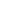 Mar 13 (5 days ago)